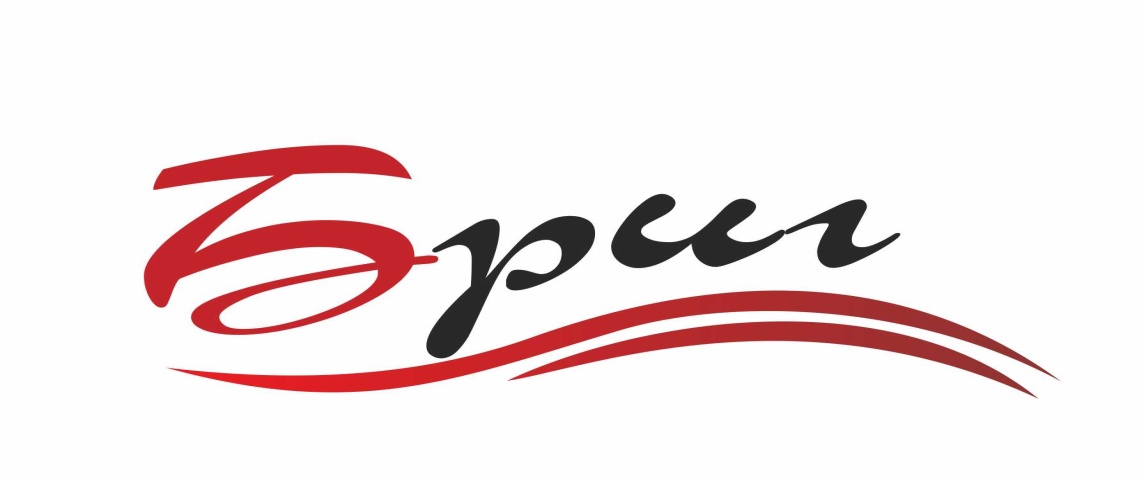 Общество с ограниченной ответственностью  «БРИГ»ООО «БРИГ»Адрес  юридический: 420066,  Татарстан  Республика,  г. Казань,  ул. Абсалямова,  дом 13, пом. 1Адрес  фактический:  420066,  Татарстан  Республика,  г. Казань,  ул. Абсалямова,  дом 13, пом. 1, тел.: (843) 298-72-11, 298-72-37ИНН 1685003058КПП 168501001ОГРН 1221600028253р/с 40702810462000060313Отделение «Банк Татарстан» № 8610 ПАО СбербанкБИК Банка получателя 049205603Счет № Банка получателя 30101810600000000603 в Отделении – НБ Республики ТатарстанДиректор ООО «БРИГ»  Нафикова Гузель МиннесаитовнаДействует на основании Устава